Город СочиМуниципальное общеобразовательное бюджетное учреждениесредняя общеобразовательная школа № ___ г. СочиУТВЕРЖДЕНОрешение педагогического советаот «___» __________ 20__ г. протокол №___Председатель _________________________                                                                          РАБОЧАЯ ПРОГРАММАПо алгебре  Уровень образования (класс) основное  общее образование,  7-9 классКоличество часов:  306              Учитель _______________________ Программа разработана в соответствии с ФГОС ООО и на основе: Рабочей программы «Алгебра 7 – 9 классы» к УМК авторов Г.В. Дорофеев и др. «Сборник рабочих программ. Алгебра 7-9 классы. Составитель Т.А. Бурмистрова. М.: Просвещение, 2016 г.Учебники:  Алгебра 7  класс,  авторы Г.В. Дорофеев, С.Б. Суворова, Е.А.. Бунимович и др.,   М:  «Просвещение», 20   г.Алгебра 8  класс,  авторы Г.В. Дорофеев, С.Б. Суворова, Е.А.. Бунимович и др.,   М: «Просвещение», 20    г.Алгебра 9  класс,  авторы Г.В. Дорофеев, С.Б. Суворова, Е.А.. Бунимович и др.,   М:  «Просвещение», 20     г.Согласно базисному учебному плану МОБУ СОШ №___ на изучение алгебры в 7-9 классе отводится 3 учебных часа в неделю в течение каждого года обучения. (7 класс – 102 часа, 8 класс – 102 часа, 9 класс – 102 часа). Планируемые результаты освоения учебного курса по алгебре 7-9 классахПрограмма обеспечивает достижение следующих результатов освоения образовательной программы основного общего образования:личностные:сформированность ответственного отношения к учению, готовность и способности обучающихся к саморазвитию и самообразованию на основе мотивации к обучению и познанию, выбору дальнейшего образования на базе ориентировки в мире профессий и профессиональных предпочтений, осознанному построению индивидуальной образовательной траектории с учётом устойчивых познавательных интересов;сформированность целостного мировоззрения, соответствующего современному уровню развития науки и общественной практики; сформированность коммуникативной компетентности в общении и сотрудничестве со сверстниками, старшими и младшими, в образовательной, общественно полезной, учебно-исследовательской, творческой и других видах деятельности;умение ясно, точно, грамотно излагать свои мысли в устной и письменной речи, понимать смысл поставленной задачи, выстраивать аргументацию, приводить примеры и контрпримеры;представление о математической науке как сфере человеческой деятельности, об этапах её развития, о её значимости для развития цивилизации;критичность мышления, умение распознавать логически некорректные высказывания, отличать гипотезу от факта;креативность мышления, инициатива, находчивость, активность при решении алгебраических задач;умение контролировать процесс и результат учебной математической деятельности;способность к эмоциональному восприятию математических объектов, задач, решений, рассуждений.метапредметные:умение самостоятельно планировать альтернативные пути достижения целей, осознанно выбирать наиболее эффективные способы решения учебных и познавательных задач;умение осуществлять контроль по результату и по способу действия на уровне произвольного внимания и вносить необходимые коррективы;умение адекватно оценивать правильность или ошибочность выполнения учебной задачи, её объективную трудность и собственные возможности её решения;осознанное владение логическими действиями определения понятий, обобщения, установления аналогий, классификации на основе самостоятельного выбора оснований и критериев, установления родовидовых связей;умение устанавливать причинно-следственные связи; строить логическое рассуждение, умозаключение (индуктивное, дедуктивное и по аналогии) и выводы;умение создавать, применять и преобразовывать знаковосимволические средства, модели и схемы для решения учебных и познавательных задач;умение организовывать учебное сотрудничество и совместную деятельность с учителем и сверстниками: определять цели, распределение функций и ролей участников, взаимодействие и общие способы работы; умение работать в группе: находить общее решение и разрешать конфликты на основе согласования позиций и учёта интересов; слушать партнёра; формулировать, аргументировать и отстаивать своё мнение;сформированность учебной и общепользовательской компетентности в области использования информационно-коммуникационных технологий (ИКТ- компетентности);первоначальные представления об идеях и о методах математики как об универсальном языке науки и техники, о средстве моделирования явлений и процессов;умение видеть математическую задачу в контексте проблемной ситуации в других дисциплинах, в окружающей жизни;умение находить в различных источниках информацию, необходимую для решения математических проблем, и представлять её в понятной форме; принимать решение в условиях неполной и избыточной, точной и вероятностной информации;умение понимать и использовать математические средства наглядности (рисунки, чертежи, схемы и др.) для иллюстрации, интерпретации, аргументации;умение выдвигать гипотезы при решении учебных задач и понимать необходимость их проверки;умение применять индуктивные и дедуктивные способы рассуждений, видеть различные стратегии решения задач;понимание сущности алгоритмических предписаний и умение действовать в соответствии с предложенным алгоритмом;умение самостоятельно ставить цели, выбирать и создавать алгоритмы для решения учебных математических проблем;умение планировать и осуществлять деятельность, направленную на решение задач исследовательского характера.предметные:умение работать с математическим текстом (структурирование, извлечение необходимой информации), точно и грамотно выражать свои мысли в устной и письменной речи, применяя математическую терминологию и символику, использовать различные языки математики (словесный, символический, графический), обосновывать суждения, проводить классификацию, доказывать математические утверждения;владение базовым понятийным аппаратом: иметь представление о числе, владение символьным языком алгебры, знание элементарных функциональных зависимостей, формирование представлений о статистических закономерностях в реальном мире и о различных способах их изучения, об особенностях выводов и прогнозов, носящих вероятностный характер;умение выполнять алгебраические преобразования рациональных выражений, применять их для решения учебных математических задач и задач, возникающих в смежных учебных предметах;умение пользоваться математическими формулами и самостоятельно составлять формулы зависимостей между величинами на основе обобщения частных случаев и эксперимента;умение решать линейные и квадратные уравнения и неравенства, а также приводимые к ним уравнения, неравенства, системы; применять графические представления для решения и исследования уравнений, неравенств, систем; применять полученные умения для решения задач из математики, смежных предметов, практики;овладение системой функциональных понятий, функциональным языком и символикой, умение строить графики функций, описывать их свойства, использовать функционально-графические представления для описания и анализа математических задач и реальных зависимостей;овладение основными способами представления и анализа статистических данных; умение решать задачи на нахождение частоты и вероятности случайных событий;умение применять изученные понятия, результаты и методы при решении задач из различных разделов курса, в том числе задач, не сводящихся к непосредственному применению известных алгоритмов.7 классИспользовать при решении математических задач, их обосновании и проверке найденного решения знание о:приемах сравнения дробей, понятие степени. прямой и обратной пропорциональной зависимости величин, определение пропорции, основного свойства пропорции. буквенной записи свойств действий над числами, преобразовании буквенных выражений, раскрытии скобок, приведение подобных слагаемых.алгебраическом способе решения задач, определение корней уравненияпостроении графиков функций у = х , у =- х , у = х 2 , у = х 3 , у = |x| на координатной плоскости.нахождении произведения и частного степенейодночленах и правилах действий с ними;многочленах и правилах действий с ними;формулах сокращённого умножения;тождествах; методах доказательства тождеств;линейных уравнениях с одной неизвестной и методах их решения;выполнении действий с одночленами и многочленами;раскладывании многочленов на множители;выполнении тождественных преобразований целых алгебраических выражений;относительной частоте случайного события, вероятности случайного события.8 классИспользовать при решении математических задач, их обосновании и проверке найденного решения знание о:алгебраической дроби; основном свойстве дроби;правилах действий с алгебраическими дробями;степенях с целыми показателями и их свойствах;стандартном виде числа;функциях y= kx+b , y =x² , , их свойствах и графиках;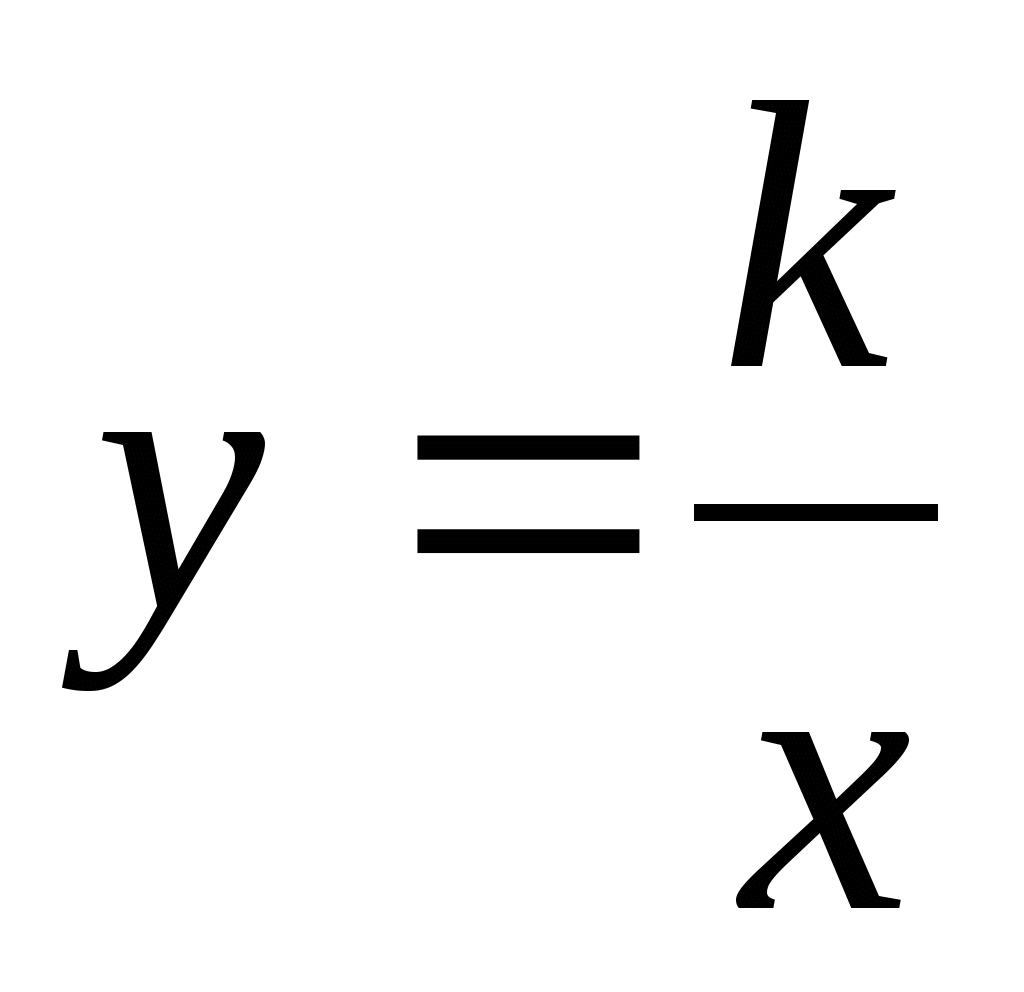  понятии квадратного корня и арифметического квадратного корня; свойствах арифметических квадратных корней;вычислении арифметических квадратных корней;функции y =√х , её свойствах и графике;формуле для корней квадратного уравнения;теореме Виета для приведённого и общего квадратного уравнения;методе решения дробных рациональных уравнений;основных методах решения систем рациональных уравнений;способах сокращения алгебраические дроби;выполнение арифметических действий с алгебраическими дробями;использование свойств степеней с целыми показателями при решении задач;запись числа в стандартном виде;выполнение тождественных преобразований рациональных выражений применение свойств арифметических квадратных корней при решении задач;построение графиков функции y=√х и использовать его свойства при решении задач;решении квадратных уравнений;применении теоремы Виета при решении задач;решение дробных уравнения;решение системы рациональных уравнений;решение текстовые задачи с помощью квадратных и рациональных уравнений и их систем;решение уравнений с двумя переменными. определение вероятности.извлечение информации из таблиц и диаграмм, выполнении вычисления по табличным данным.нахождение решения «жизненных» (компетентностных) задач, в которых используются математические средства;создание продуктов (результатов проектной деятельности), для изучения и описания которого используются математические средства.9 классИспользовать при решении математических задач, их обосновании и проверке найденного решения знание о:свойствах числовых неравенств;методах решения линейных неравенств;определение квадратичной функции, свойствах квадратичной функции;понятие области определения функции, понятие области значений функции; свойства квадратичной функции. функциональных свойствах выражений. определении и основных свойствах арифметической прогрессии; формуле для нахождения суммы её нескольких первых членов;определении и основных свойствах геометрической прогрессии; формуле для нахождения суммы её нескольких первых членов;формулах для суммы бесконечной геометрической прогрессии со знаменателем, меньшим по модулю единицы.проведении случайных экспериментов, в том числе с помощью компьютерного моделирования, интерпретировании их результатов. роли статистических исследований, методы обработки данных, словарь терминов: генеральная совокупность, выборочное обследование, репрезентативная выборка, ранжирование ряда, полигон частот. Планируемые результаты выпускника 9 класса:Рациональные числаВыпускник научится:понимать особенности десятичной системы счисления;владеть понятиями, связанными с делимостью натуральных чисел;выражать числа в эквивалентных формах, выбирая наиболее подходящую в зависимости от конкретной ситуации;сравнивать и упорядочивать рациональные числа;выполнять вычисления с рациональными числами, сочетая устные и письменные приёмы вычислений, применение калькулятора;использовать понятия и умения, связанные с пропорциональностью величин, процентами в ходе решения математических задач и задач из смежных предметов, выполнять несложные практические расчеты.Выпускник получит возможность:познакомиться с позиционными системами счисления с основаниями, отличными от 10;углубить и развить представления о натуральных числах и свойствах делимости;научиться использовать приёмы, рационализирующие вычисления, приобрести привычку контролировать вычисления, выбирая подходящий для ситуации способ.Действительные числаВыпускник научится:использовать начальные представления о множестве действительных чисел;владеть понятием квадратного корня, применять его в вычисленияхВыпускник получит возможность:развить представление о числе и числовых системах от натуральных до действительных чисел; о роли вычислений в человеческой практике;развить и углубить знания о десятичной записи действительных чисел (периодические и непериодические дроби).Измерения, приближения, оценкиВыпускник научится:использовать в ходе решения задач элементарные представления, связанные с приближёнными значениями величин.Выпускник получит возможность:понять, что числовые данные, которые используются для характеристики объектов окружающего мира, являются преимущественно приближёнными, что по записи приближённых значений, содержащихся в информационных источниках, можно судить о погрешности приближения;понять, что погрешность результата вычислений должна быть соизмерима с погрешностью исходных данных.Алгебраические выраженияВыпускник научится:владеть понятиями «тождество», «тождественное преобразование», решать задачи, содержащие буквенные данные; работать с формулами;выполнять преобразования выражений, содержащих степени с целыми показателями;выполнять тождественные преобразования рациональных выражений на основе правил действий над многочленами;выполнять разложение многочленов на множители.Выпускник получит возможность:научиться выполнять многошаговые преобразования рациональных выражений, применяя широкий набор способов и приёмов;применять тождественные преобразования для решения задач из различных разделов курса (например, для нахождения наибольшего/наименьшего значения выражения).УравненияВыпускник научится:решать основные виды рациональных уравнений с одной переменной,;понимать уравнение как важнейшую математическую модель для описания и изучения разнообразных реальных ситуаций, решать текстовые задачи алгебраическим методом;применять графические представления для исследования уравнений с двумя переменными.Выпускник получит возможность:овладеть специальными приёмами решения уравнений; уверенно применять аппарат уравнений для решения разнообразных задач из математики, смежных предметов, практики;применять графические представления для исследования уравнений, систем уравнений, содержащих буквенные коэффициенты.Неравенства.Выпускник научится:понимать и применять терминологию и символику, связанные  с отношением неравенства, свойства числовых неравенств; решать линейные неравенства с одной переменной и их системы; решать квадратные неравенства с опорой на графические представления; применять аппарат неравенств для решения задач из различных разделов курса.Выпускник получит возможность научиться: разнообразным приёмам доказательства неравенств; уверенно применять аппарат неравенств для решения разнообразных математических задач и задач из смежных предметов, практики; применять графические представления для исследования неравенств, систем неравенств, содержащих буквенные коэффициенты.Основные понятия. Числовые функции.Выпускник научится:понимать и использовать функциональные понятия и язык (термины, символические обозначения);строить графики элементарных функций; исследовать свойства числовых функций на основе изучения поведения их графиков;понимать функцию как важнейшую математическую модель для описания процессов и явлений окружающего мира, применять функциональный язык для описания и исследования зависимостей между физическими величинами.Выпускник получит возможность научиться:проводить исследования, связанные с изучением свойств функций, в том числе с использованием компьютера; на основе графиков изученных функций строить более сложные графики (кусочно-заданные, с «выколотыми» точками и т. п.);использовать функциональные представления и свойства функций для решения математических задач из различных разделов курса.Числовые последовательности.Выпускник научится:понимать и использовать язык последовательностей (термины, символические обозначения); применять формулы, связанные с арифметической и геометрической прогрессиями, и аппарат, сформированный при  изучении других разделов курса, к решению задач, в том числе с контекстом из реальной жизни.Выпускник получит возможность научиться:решать комбинированные задачи с применением формул п-го члена и суммы первых п членов арифметической  и геометрической прогрессий, применяя при этом аппарат уравнений и неравенств;понимать арифметическую и геометрическую прогрессии как функции натурального аргумента; связывать арифметическую прогрессию с линейным ростом, геометрическую — с экспоненциальным ростом.Описательная статистикаВыпускник научится использовать простейшие способы представления и анализа статистических данных.Выпускник получит возможность приобрести первоначальный опыт организации сбора данных при проведении опроса общественного мнения, осуществлять их анализ, представлять результаты опроса в виде таблицы, диаграммы.Случайные события и вероятностьВыпускник научится находить относительную частоту и вероятность случайного события.Выпускник получит возможностьприобрести опыт проведения случайных экспериментов, в том числе, с помощью компьютерного моделирования, интерпретации их результатов.Комбинаторика.Выпускник научитсярешать комбинаторные задачи на нахождение числа объектов или комбинаций.Выпускник получит возможность: научиться некоторым специальным приёмам решения комбинаторных задач.Содержание учебного курса по  алгебре в 7-9 классахТаблица тематического распределения количества часов на изучение разделовАРИФМЕТИКА  Рациональные числа Рациональные числа. Расширение множества натуральных чисел до множества целых. Множества целых чисел до множества рациональных. натуральное. Степень с целым показателем.Действительные числа. Квадратный корень из числа. Корень третьей степени. Запись корней с помощью степени с дробным показателем.Понятие об иррациональном числе. Иррациональность числа и несоизмеримость стороны и диагонали квадрата. Десятичные приближения иррациональных чисел.Множество действительных чисел; представление действительных чисел бесконечными десятичными дробями. Сравнение действительных чисел. Координатная прямая. Изображение чисел точками координатной прямой. Числовые промежутки.Измерения, приближения, оценки. Размеры объектов окружающего мира (от элементарных частиц до Вселенной), длительность процессов в окружающем мире. Выделение множителя — степени десяти в записи числа. Приближённое значение величины, точность приближения. Прикидка и оценка результатов вычислений.АЛГЕБРА Алгебраические выражения. Буквенные выражения (выражения с переменными). Числовое значение буквенного выражения. Допустимые значения переменных. Подстановка выражений вместо переменных. Преобразование буквенных выражений на основе свойств арифметических действий. Равенство буквенных выражений. Тождество.Степень с натуральным показателем и её свойства. Одночлены и многочлены. Степень многочлена. Сложение, вычитание, умножение многочленов. Формулы сокращённого умножения: квадрат суммы и квадрат разности. Формула разности квадратов. Преобразование целого выражения в многочлен. Разложение многочленов на множители. Многочлены с одной переменной. Корень многочлена. Квадратный трёхчлен; разложение квадратного трёхчлена на множители. 	Алгебраическая дробь. Основное свойство алгебраической дроби. Сложение, вычитание, умножение, деление алгебраических дробей. Степень с целым показателем и её свойства.Рациональные выражения и их преобразования. Доказательство тождеств.Квадратные корни. Свойства арифметических квадратных корней и их применение к преобразованию числовых выражений и вычислениям.Уравнения. Уравнение с одной переменной. Корень уравнения. Свойства числовых равенств. Равносильность уравнений.Линейное уравнение. Квадратное уравнение: формула корней квадратного уравнения. Теорема Виета. Решение уравнений, сводящихся к линейным и квадратным. Примеры решения уравнений третьей и четвёртой степеней. Решение дробно-рациональных уравнений.Уравнение с двумя переменными. Линейное уравнение с двумя переменными, примеры решения уравнений в целых числах.Система уравнений с двумя переменными. Равносильность систем. Системы двух линейных уравнений с двумя перемен ными; решение подстановкой и сложением. Примеры решения систем нелинейных уравнений с двумя переменными.Решение текстовых задач алгебраическим способом.Декартовы координаты на плоскости. Графическая интерпретация уравнения с двумя переменными. График линейного уравнения с двумя переменными; угловой коэффициент прямой; условие параллельности прямых. Графики простейших нелинейных уравнений: парабола, гипербола, окружность. Графическая интерпретация систем уравнений с двумя переменными.Неравенства. Числовые неравенства и их свойства.Неравенство с одной переменной. Равносильность неравенств. Линейные неравенства с одной переменной. Квадратные неравенства. Системы неравенств с одной переменной.ФУНКЦИИОсновные понятия. Зависимости между величинами. Понятие функции. Область определения и множество значений функции. Способы задания функции. График функции. Свойства функций, их отображение на графике. Примеры графиков зависимостей, отражающих реальные процессы.Числовые функции. Функции, описывающие прямую и обратную пропорциональные зависимости, их графики и свойства. Линейная функция, её график и свойства. Квадратичная функция, её график и свойства. Степенные функции с натуральными показателями 2 и 3, их графики и свойства. Графики функций у =    у = Числовые последовательности. Понятие числовой последовательности. Задание последовательности рекуррентной формулой и формулой n-го члена.Арифметическая и геометрическая прогрессии. Формулы n-го члена арифметической и геометрической прогрессий, суммы первых п-х членов. Изображение членов арифметической и геометрической прогрессий точками координатной плоскости. Линейный и экспоненциальный рост. Сложные проценты.ВЕРОЯТНОСТЬ И СТАТИСТИКАОписательная статистика. Представление данных в виде таблиц, диаграмм, графиков. Случайная изменчивость. Статистические характеристики набора данных: среднее арифметическое, медиана, наибольшее и наименьшее значения, размах. Представление о выборочном исследовании.Случайные события и вероятность. Понятие о случайном опыте и случайном событии. Частота случайного события.Статистический подход к понятию вероятности. Вероятности противоположных событий. Независимые события. Умножение вероятностей. Достоверные и невозможные события. Равновозможных событий. Классическое определение вероятности.Комбинаторика. Решение комбинаторных задач перебором вариантов. Комбинаторное правило умножения. Перестановки и факториал.ЛОГИКА И МНОЖЕСТВАТеоретико-множественные понятия. Множество, элемент множества. Задание множеств перечислением элементов, характеристическим свойством. Стандартные обозначения числовых множеств. Пустое множество и его обозначение. Подмножество. Объединение и пересечение множеств, разность множеств.Иллюстрация отношений между множествами с помощью диаграмм Эйлера — Венна.Элементы логики. Понятие о равносильности, следовании, употребление логических связок если то ..., в том и только в том случае, логические связки и, или.МАТЕМАТИКА В ИСТОРИЧЕСКОМ РАЗВИТИИИстория формирования понятия числа: натуральные числа, дроби, недостаточность рациональных чисел для геометрических измерений, иррациональные числа. Старинные системы записи чисел. Дроби в Вавилоне, Египте, Риме. Открытие десятичных дробей. Старинные системы мер. Десятичные дроби и метрическая система мер. Появление отрицательных чисел и нуля. Л. Магницкий. Л. Эйлер.Зарождение алгебры в недрах арифметики. Ал-Хорезми. Рождение буквенной символики. П. Ферма, Ф. Виет, Р. Декарт. История вопроса о нахождении формул корней алгебраических уравнений, неразрешимость в радикалах уравнений степени, большей четырёх. Н. Тарталья, Дж. Кардано, Н.Х. Абель, Э. Галуа.Изобретение метода координат, позволяющего переводить геометрические объекты на язык алгебры. Р. Декарт и П. Ферма. Примеры различных систем координат на плоскости.Задача Леонардо Пизанского (Фибоначчи) о кроликах, числа Фибоначчи. Задача о шахматной доске.Истоки теории вероятностей: страховое дело, азартные игры. П. Ферма и Б. Паскаль. Я. Бернулли. А. Н. Колмогоров.Материал из раздела математика в историческом развитии распределен по темам: «Рациональные числа», «Алгебраические выражения» (7 класс), «Функции», «Вероятность и статистика» (8 класс). Тематическое планирование учебного курса по алгебре в 7-9 классах№п.пРазделыКоличество часовКоличество часовКоличество часовКоличество часов№п.пРазделыАвторскаяпрограммаРабочая программа по классамРабочая программа по классамРабочая программа по классам№п.пРазделыАвторскаяпрограмма789Арифметика-1044Алгебра-674940Функции-81537Вероятность и статистика-1299Логика и множества---2Обобщение повторение и контроль-5512Итого1021021027 класс7 класс7 класс7 класс7 классРаздел Кол-во часовТемыКол-вочасовОсновные виды деятельности обучающихся ( на уровне универсальных учебных действий)Арифметика.Математика в историческом развитии101.Дроби и проценты 11Сравнивать и упорядочивать рациональные числа.Выполнять вычисления с рациональными числами, вычислять значения степеней с натуральными показателями. Выполнять прикидку и оценку в ходе вычислений.Использовать эквивалентные представления дробных чисел при их сравнении и в вычислениях.Проводить несложные исследования, связанные сосвойствами дробных чисел, опираясь на числовые эксперименты (в том числе с использованием калькулятора, компьютера). Осуществлять поиск информации (в СМИ), содержащей данные, выраженные в процентах, интерпретировать эти данные. Решать задачи на проценты и дроби (в том числе задачи из реальной практики, используя при необходимости калькулятор). Приводить примеры числовых данных (цена, рост, время на дорогу)Арифметика.Математика в историческом развитии10Сравнение дробейВычисления с рациональными числами2Сравнивать и упорядочивать рациональные числа.Выполнять вычисления с рациональными числами, вычислять значения степеней с натуральными показателями. Выполнять прикидку и оценку в ходе вычислений.Использовать эквивалентные представления дробных чисел при их сравнении и в вычислениях.Проводить несложные исследования, связанные сосвойствами дробных чисел, опираясь на числовые эксперименты (в том числе с использованием калькулятора, компьютера). Осуществлять поиск информации (в СМИ), содержащей данные, выраженные в процентах, интерпретировать эти данные. Решать задачи на проценты и дроби (в том числе задачи из реальной практики, используя при необходимости калькулятор). Приводить примеры числовых данных (цена, рост, время на дорогу)Арифметика.Математика в историческом развитии10Степень с натуральным показателем2Сравнивать и упорядочивать рациональные числа.Выполнять вычисления с рациональными числами, вычислять значения степеней с натуральными показателями. Выполнять прикидку и оценку в ходе вычислений.Использовать эквивалентные представления дробных чисел при их сравнении и в вычислениях.Проводить несложные исследования, связанные сосвойствами дробных чисел, опираясь на числовые эксперименты (в том числе с использованием калькулятора, компьютера). Осуществлять поиск информации (в СМИ), содержащей данные, выраженные в процентах, интерпретировать эти данные. Решать задачи на проценты и дроби (в том числе задачи из реальной практики, используя при необходимости калькулятор). Приводить примеры числовых данных (цена, рост, время на дорогу)Арифметика.Математика в историческом развитии10Задачи на проценты2Сравнивать и упорядочивать рациональные числа.Выполнять вычисления с рациональными числами, вычислять значения степеней с натуральными показателями. Выполнять прикидку и оценку в ходе вычислений.Использовать эквивалентные представления дробных чисел при их сравнении и в вычислениях.Проводить несложные исследования, связанные сосвойствами дробных чисел, опираясь на числовые эксперименты (в том числе с использованием калькулятора, компьютера). Осуществлять поиск информации (в СМИ), содержащей данные, выраженные в процентах, интерпретировать эти данные. Решать задачи на проценты и дроби (в том числе задачи из реальной практики, используя при необходимости калькулятор). Приводить примеры числовых данных (цена, рост, время на дорогу)Вероятность и статистика1Статистические характеристики. 3Находить среднее арифметическое, моду и размах числовых наборов, в том числе извлекая необходимую информацию из таблиц и диаграмм. Приводить содержательные примеры использования среднего арифметического, моды и размаха для описания данных (демографические и социологические данные, спортивные показатели и др.)Обобщение и систематизация знаний. Контроль2Функции8Прямая и обратная пропорциональность8Моделировать несложные зависимости с помощью формул; выполнять вычисления по формулам, выражать из формулы одни величины через другие. Распознавать прямую и обратную пропорциональные зависимости. Использовать свойства прямой и обратной пропорциональности для выполнения практических расчётов. Решать текстовые задачи на прямую и обратную пропорциональные зависимости, на пропорциональное деление (в том числе с контекстом из смежных дисциплин, из реальной жизни). Анализировать и осмысливать текст задачи, моделировать условие с помощью схем, строить логическую цепочку рассуждений; критически оценивать полученный ответ, осуществлять самоконтроль, проверяя ответ на соответствие условиюФункции8Зависимости и формулы  Прямая пропорциональность. Обратная пропорциональность 3Моделировать несложные зависимости с помощью формул; выполнять вычисления по формулам, выражать из формулы одни величины через другие. Распознавать прямую и обратную пропорциональные зависимости. Использовать свойства прямой и обратной пропорциональности для выполнения практических расчётов. Решать текстовые задачи на прямую и обратную пропорциональные зависимости, на пропорциональное деление (в том числе с контекстом из смежных дисциплин, из реальной жизни). Анализировать и осмысливать текст задачи, моделировать условие с помощью схем, строить логическую цепочку рассуждений; критически оценивать полученный ответ, осуществлять самоконтроль, проверяя ответ на соответствие условиюФункции8Пропорции. Решение задач с помощью пропорций 3Моделировать несложные зависимости с помощью формул; выполнять вычисления по формулам, выражать из формулы одни величины через другие. Распознавать прямую и обратную пропорциональные зависимости. Использовать свойства прямой и обратной пропорциональности для выполнения практических расчётов. Решать текстовые задачи на прямую и обратную пропорциональные зависимости, на пропорциональное деление (в том числе с контекстом из смежных дисциплин, из реальной жизни). Анализировать и осмысливать текст задачи, моделировать условие с помощью схем, строить логическую цепочку рассуждений; критически оценивать полученный ответ, осуществлять самоконтроль, проверяя ответ на соответствие условиюФункции8Пропорциональное деление Обобщение и систематизация знаний. Контроль2Моделировать несложные зависимости с помощью формул; выполнять вычисления по формулам, выражать из формулы одни величины через другие. Распознавать прямую и обратную пропорциональные зависимости. Использовать свойства прямой и обратной пропорциональности для выполнения практических расчётов. Решать текстовые задачи на прямую и обратную пропорциональные зависимости, на пропорциональное деление (в том числе с контекстом из смежных дисциплин, из реальной жизни). Анализировать и осмысливать текст задачи, моделировать условие с помощью схем, строить логическую цепочку рассуждений; критически оценивать полученный ответ, осуществлять самоконтроль, проверяя ответ на соответствие условиюАлгебраМатематика в историческом развитии35Введение в алгебру9Применять язык алгебры при выполнении элементарных знаково-символических действий: использовать буквы для обозначения чисел, для записи общих утверждений; моделировать буквенными выражениями условия, описанные словесно, рисунком или чертежом; преобразовывать алгебраические суммы и произведения (выполнять приведение подобных слагаемых, раскрытие скобок, упрощение произведений).Выполнять числовые подстановки в буквенное выражение, вычислять числовое значение буквенного выражения.АлгебраМатематика в историческом развитии35Буквенная запись свойств действий над числами  Преобразование буквенных выражений 3Применять язык алгебры при выполнении элементарных знаково-символических действий: использовать буквы для обозначения чисел, для записи общих утверждений; моделировать буквенными выражениями условия, описанные словесно, рисунком или чертежом; преобразовывать алгебраические суммы и произведения (выполнять приведение подобных слагаемых, раскрытие скобок, упрощение произведений).Выполнять числовые подстановки в буквенное выражение, вычислять числовое значение буквенного выражения.АлгебраМатематика в историческом развитии35Раскрытие скобок. Приведение подобных слагаемых.4Применять язык алгебры при выполнении элементарных знаково-символических действий: использовать буквы для обозначения чисел, для записи общих утверждений; моделировать буквенными выражениями условия, описанные словесно, рисунком или чертежом; преобразовывать алгебраические суммы и произведения (выполнять приведение подобных слагаемых, раскрытие скобок, упрощение произведений).Выполнять числовые подстановки в буквенное выражение, вычислять числовое значение буквенного выражения.АлгебраМатематика в историческом развитии35 Обобщение и систематизация знаний. Контроль2Применять язык алгебры при выполнении элементарных знаково-символических действий: использовать буквы для обозначения чисел, для записи общих утверждений; моделировать буквенными выражениями условия, описанные словесно, рисунком или чертежом; преобразовывать алгебраические суммы и произведения (выполнять приведение подобных слагаемых, раскрытие скобок, упрощение произведений).Выполнять числовые подстановки в буквенное выражение, вычислять числовое значение буквенного выражения.АлгебраМатематика в историческом развитии35Уравнение10Применять язык алгебры при выполнении элементарных знаково-символических действий: использовать буквы для обозначения чисел, для записи общих утверждений; моделировать буквенными выражениями условия, описанные словесно, рисунком или чертежом; преобразовывать алгебраические суммы и произведения (выполнять приведение подобных слагаемых, раскрытие скобок, упрощение произведений).Выполнять числовые подстановки в буквенное выражение, вычислять числовое значение буквенного выражения.АлгебраМатематика в историческом развитии35Алгебраический способ решения задач.  Корни уравнения 3Применять язык алгебры при выполнении элементарных знаково-символических действий: использовать буквы для обозначения чисел, для записи общих утверждений; моделировать буквенными выражениями условия, описанные словесно, рисунком или чертежом; преобразовывать алгебраические суммы и произведения (выполнять приведение подобных слагаемых, раскрытие скобок, упрощение произведений).Выполнять числовые подстановки в буквенное выражение, вычислять числовое значение буквенного выражения.АлгебраМатематика в историческом развитии35Решение уравнений  Решение задач с помощью уравнений5Применять язык алгебры при выполнении элементарных знаково-символических действий: использовать буквы для обозначения чисел, для записи общих утверждений; моделировать буквенными выражениями условия, описанные словесно, рисунком или чертежом; преобразовывать алгебраические суммы и произведения (выполнять приведение подобных слагаемых, раскрытие скобок, упрощение произведений).Выполнять числовые подстановки в буквенное выражение, вычислять числовое значение буквенного выражения.АлгебраМатематика в историческом развитии35Обобщение и систематизация знаний. Контроль2Применять язык алгебры при выполнении элементарных знаково-символических действий: использовать буквы для обозначения чисел, для записи общих утверждений; моделировать буквенными выражениями условия, описанные словесно, рисунком или чертежом; преобразовывать алгебраические суммы и произведения (выполнять приведение подобных слагаемых, раскрытие скобок, упрощение произведений).Выполнять числовые подстановки в буквенное выражение, вычислять числовое значение буквенного выражения.Координаты и графики10Изображать числа точками координатной прямой, пары чисел точками координатной плоскости. Строить на координатной плоскости геометрические изображения множеств, заданных алгебраически, описывать множества точек координатной плоскости (области, ограниченные горизонтальными и вертикальными прямыми и пр.) алгебраическими соотношениями. Строить графики простейших зависимостей, заданных алгебраическими соотношениями, проводить несложные исследования особенностей этих графиков. Моделировать реальные зависимости графиками. Читать графики реальных зависимостей Множества точек на координатной прямой  Расстояние между точками координатной прямой  Множества точек на координатной плоскости 4Изображать числа точками координатной прямой, пары чисел точками координатной плоскости. Строить на координатной плоскости геометрические изображения множеств, заданных алгебраически, описывать множества точек координатной плоскости (области, ограниченные горизонтальными и вертикальными прямыми и пр.) алгебраическими соотношениями. Строить графики простейших зависимостей, заданных алгебраическими соотношениями, проводить несложные исследования особенностей этих графиков. Моделировать реальные зависимости графиками. Читать графики реальных зависимостейГрафики.  Графики вокруг нас4Изображать числа точками координатной прямой, пары чисел точками координатной плоскости. Строить на координатной плоскости геометрические изображения множеств, заданных алгебраически, описывать множества точек координатной плоскости (области, ограниченные горизонтальными и вертикальными прямыми и пр.) алгебраическими соотношениями. Строить графики простейших зависимостей, заданных алгебраическими соотношениями, проводить несложные исследования особенностей этих графиков. Моделировать реальные зависимости графиками. Читать графики реальных зависимостейОбобщение и систематизация знаний. Контроль2Изображать числа точками координатной прямой, пары чисел точками координатной плоскости. Строить на координатной плоскости геометрические изображения множеств, заданных алгебраически, описывать множества точек координатной плоскости (области, ограниченные горизонтальными и вертикальными прямыми и пр.) алгебраическими соотношениями. Строить графики простейших зависимостей, заданных алгебраическими соотношениями, проводить несложные исследования особенностей этих графиков. Моделировать реальные зависимости графиками. Читать графики реальных зависимостейСвойства степени с натуральным показателем10Формулировать, записывать в символической форме и обосновывать свойства степени с натуральным показателем, применять свойства степени для преобразования выражений и вычислений.Произведение и частное степеней Степень степени, произведения и дроби 4Формулировать, записывать в символической форме и обосновывать свойства степени с натуральным показателем, применять свойства степени для преобразования выражений и вычислений.Вероятность и статистика4Решение комбинаторных задач. Перестановки 4Выполнять перебор всех возможных вариантов для пересчёта объектов или комбинаций. Применять правило комбинаторного умножения для решения задач на нахождение числа объектов или комбинаций (диагонали многоугольника, рукопожатия, число кодов, шифров,  паролей и т.п.).Обобщение и систематизация знаний. Контроль2Алгебра16Многочлены16Выполнять действия с многочленами. Доказывать формулы сокращённого умножения (для двучленов), применять их в преобразованиях выражений и вычислениях. Проводить исследование для конструирования и последующего доказательства новых формул сокращённого умножения. Решать уравнения, сводящиеся к линейным уравнениям. Решать текстовые задачи алгебраическим способом: моделировать условие задачи рисунком, чертежом; переходить от словесной формулировки условия задачи к алгебраической модели путём составления уравнения; решать составленное уравнение.Алгебра16Одночлены и многочлены Сложение и вычитание многочленов 5Выполнять действия с многочленами. Доказывать формулы сокращённого умножения (для двучленов), применять их в преобразованиях выражений и вычислениях. Проводить исследование для конструирования и последующего доказательства новых формул сокращённого умножения. Решать уравнения, сводящиеся к линейным уравнениям. Решать текстовые задачи алгебраическим способом: моделировать условие задачи рисунком, чертежом; переходить от словесной формулировки условия задачи к алгебраической модели путём составления уравнения; решать составленное уравнение.Алгебра16Умножение многочлена на многочлен Формулы квадрата суммы и квадрата разности 8Выполнять действия с многочленами. Доказывать формулы сокращённого умножения (для двучленов), применять их в преобразованиях выражений и вычислениях. Проводить исследование для конструирования и последующего доказательства новых формул сокращённого умножения. Решать уравнения, сводящиеся к линейным уравнениям. Решать текстовые задачи алгебраическим способом: моделировать условие задачи рисунком, чертежом; переходить от словесной формулировки условия задачи к алгебраической модели путём составления уравнения; решать составленное уравнение.Алгебра16Решение задач с помощью уравнений. Обобщение и систематизация знаний. Контроль3Выполнять действия с многочленами. Доказывать формулы сокращённого умножения (для двучленов), применять их в преобразованиях выражений и вычислениях. Проводить исследование для конструирования и последующего доказательства новых формул сокращённого умножения. Решать уравнения, сводящиеся к линейным уравнениям. Решать текстовые задачи алгебраическим способом: моделировать условие задачи рисунком, чертежом; переходить от словесной формулировки условия задачи к алгебраической модели путём составления уравнения; решать составленное уравнение.Алгебра16Разложение многочленов на множители16Выполнять разложение многочленов на множители, применяя различные способы; анализировать многочлен и распознавать возможность применения того или иного приёма разложения его на множители. Применять различные формы самоконтроля при выполнении преобразований.Применять разложение на множители к решению уравнений.Алгебра16Вынесение общего множителя за скобки Способ группировки 5Выполнять разложение многочленов на множители, применяя различные способы; анализировать многочлен и распознавать возможность применения того или иного приёма разложения его на множители. Применять различные формы самоконтроля при выполнении преобразований.Применять разложение на множители к решению уравнений.Алгебра16Формула разности квадратов Формулы разности и суммы кубов3Выполнять разложение многочленов на множители, применяя различные способы; анализировать многочлен и распознавать возможность применения того или иного приёма разложения его на множители. Применять различные формы самоконтроля при выполнении преобразований.Применять разложение на множители к решению уравнений.Алгебра16Разложение на множители с применением нескольких способов 5Выполнять разложение многочленов на множители, применяя различные способы; анализировать многочлен и распознавать возможность применения того или иного приёма разложения его на множители. Применять различные формы самоконтроля при выполнении преобразований.Применять разложение на множители к решению уравнений.Алгебра16Решение уравнений с помощью разложения на множители Обобщение и систематизация знаний. Контроль3Выполнять разложение многочленов на множители, применяя различные способы; анализировать многочлен и распознавать возможность применения того или иного приёма разложения его на множители. Применять различные формы самоконтроля при выполнении преобразований.Применять разложение на множители к решению уравнений.Вероятность и статистика7Частота и вероятность7Проводить эксперименты со случайными исходами, в том числе с помощью компьютерного моделирования, интерпретировать их результаты. Вычислять частоту случайного события; оценивать вероятность с помощью частоты, полученной опытным путем; прогнозировать частоту наступления события по его вероятности.Приводить примеры случайных событий, в частности достоверных и невозможных событий, маловероятных событий. Приводить примеры равновероятных событий.Вероятность и статистика7Случайные события 2Проводить эксперименты со случайными исходами, в том числе с помощью компьютерного моделирования, интерпретировать их результаты. Вычислять частоту случайного события; оценивать вероятность с помощью частоты, полученной опытным путем; прогнозировать частоту наступления события по его вероятности.Приводить примеры случайных событий, в частности достоверных и невозможных событий, маловероятных событий. Приводить примеры равновероятных событий.Вероятность и статистика7Частота случайного события Вероятность случайного события 4Проводить эксперименты со случайными исходами, в том числе с помощью компьютерного моделирования, интерпретировать их результаты. Вычислять частоту случайного события; оценивать вероятность с помощью частоты, полученной опытным путем; прогнозировать частоту наступления события по его вероятности.Приводить примеры случайных событий, в частности достоверных и невозможных событий, маловероятных событий. Приводить примеры равновероятных событий.Вероятность и статистика7Обобщение и систематизация знаний. Контроль1Проводить эксперименты со случайными исходами, в том числе с помощью компьютерного моделирования, интерпретировать их результаты. Вычислять частоту случайного события; оценивать вероятность с помощью частоты, полученной опытным путем; прогнозировать частоту наступления события по его вероятности.Приводить примеры случайных событий, в частности достоверных и невозможных событий, маловероятных событий. Приводить примеры равновероятных событий.Повторение. Итоговая контрольная58 класс8 класс8 класс8 класс8 классАлгебраАрифметика 191Алгебраические дроби20Конструировать алгебраические выражения. Находить область определения алгебраической дроби; выполнять числовые подстановки и вычислять значение дроби, в том числе с помощью калькулятора.Формулировать основное свойство алгебраической дроби и применять его для преобразования дробей. Выполнять действия с алгебраическими дробями. Применять преобразования выражений для решения задач. Выражать переменные из формул (физических, геометрических, описывающих бытовые ситуации). Проводить исследования, выявлять закономерности.Формулировать определение степени с целым показателем.Формулировать, записывать в символической форме и иллюстрировать примерами свойства степени с целым показателем; применять свойства степени для преобразования выражений и вычислений. Использовать запись чисел в стандартном виде для выражения размеров объектов, длительности процессов в окружающем мире. Сравнивать числа и величины, записанные с использованием степени 10. Выполнять вычисления с реальными данными.Выполнять прикидку и оценку результатов вычислений.Решать уравнения с дробными коэффициентами, решать текстовые задачи алгебраическим методомАлгебраАрифметика 191Понятие алгебраической дроби.Основное свойство дроби4Конструировать алгебраические выражения. Находить область определения алгебраической дроби; выполнять числовые подстановки и вычислять значение дроби, в том числе с помощью калькулятора.Формулировать основное свойство алгебраической дроби и применять его для преобразования дробей. Выполнять действия с алгебраическими дробями. Применять преобразования выражений для решения задач. Выражать переменные из формул (физических, геометрических, описывающих бытовые ситуации). Проводить исследования, выявлять закономерности.Формулировать определение степени с целым показателем.Формулировать, записывать в символической форме и иллюстрировать примерами свойства степени с целым показателем; применять свойства степени для преобразования выражений и вычислений. Использовать запись чисел в стандартном виде для выражения размеров объектов, длительности процессов в окружающем мире. Сравнивать числа и величины, записанные с использованием степени 10. Выполнять вычисления с реальными данными.Выполнять прикидку и оценку результатов вычислений.Решать уравнения с дробными коэффициентами, решать текстовые задачи алгебраическим методомАлгебраАрифметика 191Сложение и вычитание алгебраических дробейУмножение и деление алгебраических дробейПреобразование выражений, содержащих алгебраические дроби7Конструировать алгебраические выражения. Находить область определения алгебраической дроби; выполнять числовые подстановки и вычислять значение дроби, в том числе с помощью калькулятора.Формулировать основное свойство алгебраической дроби и применять его для преобразования дробей. Выполнять действия с алгебраическими дробями. Применять преобразования выражений для решения задач. Выражать переменные из формул (физических, геометрических, описывающих бытовые ситуации). Проводить исследования, выявлять закономерности.Формулировать определение степени с целым показателем.Формулировать, записывать в символической форме и иллюстрировать примерами свойства степени с целым показателем; применять свойства степени для преобразования выражений и вычислений. Использовать запись чисел в стандартном виде для выражения размеров объектов, длительности процессов в окружающем мире. Сравнивать числа и величины, записанные с использованием степени 10. Выполнять вычисления с реальными данными.Выполнять прикидку и оценку результатов вычислений.Решать уравнения с дробными коэффициентами, решать текстовые задачи алгебраическим методомАлгебраАрифметика 191Степень с целым показателемСвойства степени с целым показателемПрикидка и оценка результатов вычислений5Конструировать алгебраические выражения. Находить область определения алгебраической дроби; выполнять числовые подстановки и вычислять значение дроби, в том числе с помощью калькулятора.Формулировать основное свойство алгебраической дроби и применять его для преобразования дробей. Выполнять действия с алгебраическими дробями. Применять преобразования выражений для решения задач. Выражать переменные из формул (физических, геометрических, описывающих бытовые ситуации). Проводить исследования, выявлять закономерности.Формулировать определение степени с целым показателем.Формулировать, записывать в символической форме и иллюстрировать примерами свойства степени с целым показателем; применять свойства степени для преобразования выражений и вычислений. Использовать запись чисел в стандартном виде для выражения размеров объектов, длительности процессов в окружающем мире. Сравнивать числа и величины, записанные с использованием степени 10. Выполнять вычисления с реальными данными.Выполнять прикидку и оценку результатов вычислений.Решать уравнения с дробными коэффициентами, решать текстовые задачи алгебраическим методомАлгебраАрифметика 191Решение уравнений и задач2Конструировать алгебраические выражения. Находить область определения алгебраической дроби; выполнять числовые подстановки и вычислять значение дроби, в том числе с помощью калькулятора.Формулировать основное свойство алгебраической дроби и применять его для преобразования дробей. Выполнять действия с алгебраическими дробями. Применять преобразования выражений для решения задач. Выражать переменные из формул (физических, геометрических, описывающих бытовые ситуации). Проводить исследования, выявлять закономерности.Формулировать определение степени с целым показателем.Формулировать, записывать в символической форме и иллюстрировать примерами свойства степени с целым показателем; применять свойства степени для преобразования выражений и вычислений. Использовать запись чисел в стандартном виде для выражения размеров объектов, длительности процессов в окружающем мире. Сравнивать числа и величины, записанные с использованием степени 10. Выполнять вычисления с реальными данными.Выполнять прикидку и оценку результатов вычислений.Решать уравнения с дробными коэффициентами, решать текстовые задачи алгебраическим методомАлгебраАрифметика 191Обобщение и систематизация знаний. Контроль2Конструировать алгебраические выражения. Находить область определения алгебраической дроби; выполнять числовые подстановки и вычислять значение дроби, в том числе с помощью калькулятора.Формулировать основное свойство алгебраической дроби и применять его для преобразования дробей. Выполнять действия с алгебраическими дробями. Применять преобразования выражений для решения задач. Выражать переменные из формул (физических, геометрических, описывающих бытовые ситуации). Проводить исследования, выявлять закономерности.Формулировать определение степени с целым показателем.Формулировать, записывать в символической форме и иллюстрировать примерами свойства степени с целым показателем; применять свойства степени для преобразования выражений и вычислений. Использовать запись чисел в стандартном виде для выражения размеров объектов, длительности процессов в окружающем мире. Сравнивать числа и величины, записанные с использованием степени 10. Выполнять вычисления с реальными данными.Выполнять прикидку и оценку результатов вычислений.Решать уравнения с дробными коэффициентами, решать текстовые задачи алгебраическим методомКвадратные корни15Арифметика4Задача о нахождении стороны квадратаИррациональные числаТеорема Пифагора4Формулировать определения квадратного корня из числа. Применять график функции у=х2 для нахождения корней квадратных уравнений, используя при необходимости калькулятор; проводить оценку квадратных корней.Строить график функции у= , исследовать по графику её свойства.Доказывать свойства арифметических квадратных корней; применять их к преобразованию выражений.Вычислять значения выражений, содержащих квадратные корни; выполнять знаково-символические действия с использованием обозначений квадратного и кубического корня.Исследовать уравнение х2 = а, находить точные и приближённые корни при а> 0. Формулировать определение корня третьей степени; находить значения кубических корней, при необходимости используя калькуляторАлгебра2Квадратный корень (алгебраическийподход)2Формулировать определения квадратного корня из числа. Применять график функции у=х2 для нахождения корней квадратных уравнений, используя при необходимости калькулятор; проводить оценку квадратных корней.Строить график функции у= , исследовать по графику её свойства.Доказывать свойства арифметических квадратных корней; применять их к преобразованию выражений.Вычислять значения выражений, содержащих квадратные корни; выполнять знаково-символические действия с использованием обозначений квадратного и кубического корня.Исследовать уравнение х2 = а, находить точные и приближённые корни при а> 0. Формулировать определение корня третьей степени; находить значения кубических корней, при необходимости используя калькуляторФункции1График зависимости у= 1Формулировать определения квадратного корня из числа. Применять график функции у=х2 для нахождения корней квадратных уравнений, используя при необходимости калькулятор; проводить оценку квадратных корней.Строить график функции у= , исследовать по графику её свойства.Доказывать свойства арифметических квадратных корней; применять их к преобразованию выражений.Вычислять значения выражений, содержащих квадратные корни; выполнять знаково-символические действия с использованием обозначений квадратного и кубического корня.Исследовать уравнение х2 = а, находить точные и приближённые корни при а> 0. Формулировать определение корня третьей степени; находить значения кубических корней, при необходимости используя калькуляторАлгебра8Свойства квадратных корней Преобразование выражений, содержащих квадратные корни5Формулировать определения квадратного корня из числа. Применять график функции у=х2 для нахождения корней квадратных уравнений, используя при необходимости калькулятор; проводить оценку квадратных корней.Строить график функции у= , исследовать по графику её свойства.Доказывать свойства арифметических квадратных корней; применять их к преобразованию выражений.Вычислять значения выражений, содержащих квадратные корни; выполнять знаково-символические действия с использованием обозначений квадратного и кубического корня.Исследовать уравнение х2 = а, находить точные и приближённые корни при а> 0. Формулировать определение корня третьей степени; находить значения кубических корней, при необходимости используя калькуляторАлгебра8Кубический корень1Формулировать определения квадратного корня из числа. Применять график функции у=х2 для нахождения корней квадратных уравнений, используя при необходимости калькулятор; проводить оценку квадратных корней.Строить график функции у= , исследовать по графику её свойства.Доказывать свойства арифметических квадратных корней; применять их к преобразованию выражений.Вычислять значения выражений, содержащих квадратные корни; выполнять знаково-символические действия с использованием обозначений квадратного и кубического корня.Исследовать уравнение х2 = а, находить точные и приближённые корни при а> 0. Формулировать определение корня третьей степени; находить значения кубических корней, при необходимости используя калькуляторАлгебра8Обобщение и систематизация знаний. Контроль2Формулировать определения квадратного корня из числа. Применять график функции у=х2 для нахождения корней квадратных уравнений, используя при необходимости калькулятор; проводить оценку квадратных корней.Строить график функции у= , исследовать по графику её свойства.Доказывать свойства арифметических квадратных корней; применять их к преобразованию выражений.Вычислять значения выражений, содержащих квадратные корни; выполнять знаково-символические действия с использованием обозначений квадратного и кубического корня.Исследовать уравнение х2 = а, находить точные и приближённые корни при а> 0. Формулировать определение корня третьей степени; находить значения кубических корней, при необходимости используя калькуляторАлгебра19Квадратные уравнения19Распознавать квадратные уравнения, классифицировать их. Выводить формулу корней квадратного уравнения. Решать квадратные уравнения — полные и неполные. Проводить простейшие исследования квадратных уравнений.Решать уравнения, сводящиеся к квадратным, путём преобразований, а также с помощью замены переменной.Наблюдать и анализировать связь между корнями и коэффициентами квадратного уравнения. Формулировать и доказывать теорему Виета, а также обратную теорему, применять эти теоремы для решения разнообразных задач.Решать текстовые задачи алгебраическим способом: переходить от словесной формулировки условия задачи к алгебраической модели путём составления уравнения; решать составленное уравнение; интерпретировать результат.Распознавать квадратный трёхчлен, выяснять возможность разложения на множители, представлять квадратный трёхчлен в виде произведения линейных множителей. Применять различные приёмы самоконтроля при выполнении преобразований.Проводить исследования квадратных уравнений с буквенными коэффициентами, выявлять закономерностиАлгебра19Квадратные уравнения. Формула корней квадратного уравненияВторая формула корней квадратного уравненияРешение задач9Распознавать квадратные уравнения, классифицировать их. Выводить формулу корней квадратного уравнения. Решать квадратные уравнения — полные и неполные. Проводить простейшие исследования квадратных уравнений.Решать уравнения, сводящиеся к квадратным, путём преобразований, а также с помощью замены переменной.Наблюдать и анализировать связь между корнями и коэффициентами квадратного уравнения. Формулировать и доказывать теорему Виета, а также обратную теорему, применять эти теоремы для решения разнообразных задач.Решать текстовые задачи алгебраическим способом: переходить от словесной формулировки условия задачи к алгебраической модели путём составления уравнения; решать составленное уравнение; интерпретировать результат.Распознавать квадратный трёхчлен, выяснять возможность разложения на множители, представлять квадратный трёхчлен в виде произведения линейных множителей. Применять различные приёмы самоконтроля при выполнении преобразований.Проводить исследования квадратных уравнений с буквенными коэффициентами, выявлять закономерностиАлгебра19Неполные квадратные уравнения3Распознавать квадратные уравнения, классифицировать их. Выводить формулу корней квадратного уравнения. Решать квадратные уравнения — полные и неполные. Проводить простейшие исследования квадратных уравнений.Решать уравнения, сводящиеся к квадратным, путём преобразований, а также с помощью замены переменной.Наблюдать и анализировать связь между корнями и коэффициентами квадратного уравнения. Формулировать и доказывать теорему Виета, а также обратную теорему, применять эти теоремы для решения разнообразных задач.Решать текстовые задачи алгебраическим способом: переходить от словесной формулировки условия задачи к алгебраической модели путём составления уравнения; решать составленное уравнение; интерпретировать результат.Распознавать квадратный трёхчлен, выяснять возможность разложения на множители, представлять квадратный трёхчлен в виде произведения линейных множителей. Применять различные приёмы самоконтроля при выполнении преобразований.Проводить исследования квадратных уравнений с буквенными коэффициентами, выявлять закономерностиАлгебра19Теорема ВиетаРазложение квадратного трёхчлена на множители5Распознавать квадратные уравнения, классифицировать их. Выводить формулу корней квадратного уравнения. Решать квадратные уравнения — полные и неполные. Проводить простейшие исследования квадратных уравнений.Решать уравнения, сводящиеся к квадратным, путём преобразований, а также с помощью замены переменной.Наблюдать и анализировать связь между корнями и коэффициентами квадратного уравнения. Формулировать и доказывать теорему Виета, а также обратную теорему, применять эти теоремы для решения разнообразных задач.Решать текстовые задачи алгебраическим способом: переходить от словесной формулировки условия задачи к алгебраической модели путём составления уравнения; решать составленное уравнение; интерпретировать результат.Распознавать квадратный трёхчлен, выяснять возможность разложения на множители, представлять квадратный трёхчлен в виде произведения линейных множителей. Применять различные приёмы самоконтроля при выполнении преобразований.Проводить исследования квадратных уравнений с буквенными коэффициентами, выявлять закономерностиАлгебра19Обобщение и систематизация знаний. Контроль2Распознавать квадратные уравнения, классифицировать их. Выводить формулу корней квадратного уравнения. Решать квадратные уравнения — полные и неполные. Проводить простейшие исследования квадратных уравнений.Решать уравнения, сводящиеся к квадратным, путём преобразований, а также с помощью замены переменной.Наблюдать и анализировать связь между корнями и коэффициентами квадратного уравнения. Формулировать и доказывать теорему Виета, а также обратную теорему, применять эти теоремы для решения разнообразных задач.Решать текстовые задачи алгебраическим способом: переходить от словесной формулировки условия задачи к алгебраической модели путём составления уравнения; решать составленное уравнение; интерпретировать результат.Распознавать квадратный трёхчлен, выяснять возможность разложения на множители, представлять квадратный трёхчлен в виде произведения линейных множителей. Применять различные приёмы самоконтроля при выполнении преобразований.Проводить исследования квадратных уравнений с буквенными коэффициентами, выявлять закономерностиАлгебра20Системы уравнений20Определять, является ли пара чисел решением уравнения с двумя переменными; приводить примеры решений уравнений с двумя переменными. Решать задачи, алгебраической моделью которых является уравнение с двумя переменными; находить целые решения путём перебора.Распознавать линейные уравнения с двумя переменными; строить прямые — графики линейных уравнений; извлекать из уравнения вида у = кх +1 информацию о положении прямой в координатной плоскости. Распознавать параллельные и пересекающиеся прямые по их уравнениям; конструировать уравнения прямых, параллельных данной прямой. Использовать приёмы самоконтроля при построении графиков линейных уравнений.Решат системы двух линейных уравнений с двумя переменными; использовать графические представления для исследования систем линейных уравнений; решать простейшие системы, в которых одно из уравнений не является линейным. Применять алгебраический аппарат для решения задач на координатной плоскости. Решать текстовые задачи алгебраическим способом: переходить от словесной формулировки условия задачи к алгебраической модели путём составления системы уравнений; решать составленную систему уравнений; интерпретировать результатАлгебра20Линейное уравнение с двумя переменнымиГрафик линейного уравнения с двумя переменнымиУравнение прямой вида у=кх + l7Определять, является ли пара чисел решением уравнения с двумя переменными; приводить примеры решений уравнений с двумя переменными. Решать задачи, алгебраической моделью которых является уравнение с двумя переменными; находить целые решения путём перебора.Распознавать линейные уравнения с двумя переменными; строить прямые — графики линейных уравнений; извлекать из уравнения вида у = кх +1 информацию о положении прямой в координатной плоскости. Распознавать параллельные и пересекающиеся прямые по их уравнениям; конструировать уравнения прямых, параллельных данной прямой. Использовать приёмы самоконтроля при построении графиков линейных уравнений.Решат системы двух линейных уравнений с двумя переменными; использовать графические представления для исследования систем линейных уравнений; решать простейшие системы, в которых одно из уравнений не является линейным. Применять алгебраический аппарат для решения задач на координатной плоскости. Решать текстовые задачи алгебраическим способом: переходить от словесной формулировки условия задачи к алгебраической модели путём составления системы уравнений; решать составленную систему уравнений; интерпретировать результатАлгебра20Системы уравнений. Решение систем способом сложения Решение систем уравнений способом подстановки. Решение задач с помощью систем уравнений 9Определять, является ли пара чисел решением уравнения с двумя переменными; приводить примеры решений уравнений с двумя переменными. Решать задачи, алгебраической моделью которых является уравнение с двумя переменными; находить целые решения путём перебора.Распознавать линейные уравнения с двумя переменными; строить прямые — графики линейных уравнений; извлекать из уравнения вида у = кх +1 информацию о положении прямой в координатной плоскости. Распознавать параллельные и пересекающиеся прямые по их уравнениям; конструировать уравнения прямых, параллельных данной прямой. Использовать приёмы самоконтроля при построении графиков линейных уравнений.Решат системы двух линейных уравнений с двумя переменными; использовать графические представления для исследования систем линейных уравнений; решать простейшие системы, в которых одно из уравнений не является линейным. Применять алгебраический аппарат для решения задач на координатной плоскости. Решать текстовые задачи алгебраическим способом: переходить от словесной формулировки условия задачи к алгебраической модели путём составления системы уравнений; решать составленную систему уравнений; интерпретировать результатАлгебра20Задачи на координатной плоскости2Определять, является ли пара чисел решением уравнения с двумя переменными; приводить примеры решений уравнений с двумя переменными. Решать задачи, алгебраической моделью которых является уравнение с двумя переменными; находить целые решения путём перебора.Распознавать линейные уравнения с двумя переменными; строить прямые — графики линейных уравнений; извлекать из уравнения вида у = кх +1 информацию о положении прямой в координатной плоскости. Распознавать параллельные и пересекающиеся прямые по их уравнениям; конструировать уравнения прямых, параллельных данной прямой. Использовать приёмы самоконтроля при построении графиков линейных уравнений.Решат системы двух линейных уравнений с двумя переменными; использовать графические представления для исследования систем линейных уравнений; решать простейшие системы, в которых одно из уравнений не является линейным. Применять алгебраический аппарат для решения задач на координатной плоскости. Решать текстовые задачи алгебраическим способом: переходить от словесной формулировки условия задачи к алгебраической модели путём составления системы уравнений; решать составленную систему уравнений; интерпретировать результатАлгебра20Обобщение и систематизация знаний. Контроль2Определять, является ли пара чисел решением уравнения с двумя переменными; приводить примеры решений уравнений с двумя переменными. Решать задачи, алгебраической моделью которых является уравнение с двумя переменными; находить целые решения путём перебора.Распознавать линейные уравнения с двумя переменными; строить прямые — графики линейных уравнений; извлекать из уравнения вида у = кх +1 информацию о положении прямой в координатной плоскости. Распознавать параллельные и пересекающиеся прямые по их уравнениям; конструировать уравнения прямых, параллельных данной прямой. Использовать приёмы самоконтроля при построении графиков линейных уравнений.Решат системы двух линейных уравнений с двумя переменными; использовать графические представления для исследования систем линейных уравнений; решать простейшие системы, в которых одно из уравнений не является линейным. Применять алгебраический аппарат для решения задач на координатной плоскости. Решать текстовые задачи алгебраическим способом: переходить от словесной формулировки условия задачи к алгебраической модели путём составления системы уравнений; решать составленную систему уравнений; интерпретировать результатФункции.Математика в историческом развитии14Функции14Вычислять значения функций, заданных формулами (при необходимости использовать калькулятор);составлять таблицы значений функций.Строить по точкам графики функций. Описыватьсвойства функции на основе её графического представления.Моделировать реальные зависимости формулами и графиками. Читать графики реальных зависимостей.Использовать функциональную символику для записи разнообразных фактов, связанных с рассматриваемыми функциями, обогащая опыт выполнения знаково-символических действий. Строить речевые конструкции с использованием функциональной терминологии.Использовать компьютерные программы для построения графиков функций, для исследования положения на координатной плоскости графиков функций в зависимости от значений коэффициентов, входящих в формулу.Распознавать виды изучаемых функций. Показывать схематически расположение на координатной плоскости графиков функций вида у=кх, у = кх +b, в зависимости от значений коэффициентов, входящих в формулы.Строить графики изучаемых функций; описывать их свойстваФункции.Математика в историческом развитииЧтение графиковПонятие функции3Вычислять значения функций, заданных формулами (при необходимости использовать калькулятор);составлять таблицы значений функций.Строить по точкам графики функций. Описыватьсвойства функции на основе её графического представления.Моделировать реальные зависимости формулами и графиками. Читать графики реальных зависимостей.Использовать функциональную символику для записи разнообразных фактов, связанных с рассматриваемыми функциями, обогащая опыт выполнения знаково-символических действий. Строить речевые конструкции с использованием функциональной терминологии.Использовать компьютерные программы для построения графиков функций, для исследования положения на координатной плоскости графиков функций в зависимости от значений коэффициентов, входящих в формулу.Распознавать виды изучаемых функций. Показывать схематически расположение на координатной плоскости графиков функций вида у=кх, у = кх +b, в зависимости от значений коэффициентов, входящих в формулы.Строить графики изучаемых функций; описывать их свойстваФункции.Математика в историческом развитииГрафик функцииСвойства функции4Вычислять значения функций, заданных формулами (при необходимости использовать калькулятор);составлять таблицы значений функций.Строить по точкам графики функций. Описыватьсвойства функции на основе её графического представления.Моделировать реальные зависимости формулами и графиками. Читать графики реальных зависимостей.Использовать функциональную символику для записи разнообразных фактов, связанных с рассматриваемыми функциями, обогащая опыт выполнения знаково-символических действий. Строить речевые конструкции с использованием функциональной терминологии.Использовать компьютерные программы для построения графиков функций, для исследования положения на координатной плоскости графиков функций в зависимости от значений коэффициентов, входящих в формулу.Распознавать виды изучаемых функций. Показывать схематически расположение на координатной плоскости графиков функций вида у=кх, у = кх +b, в зависимости от значений коэффициентов, входящих в формулы.Строить графики изучаемых функций; описывать их свойстваФункции.Математика в историческом развитииЛинейная функцияФункция  и её график 5Вычислять значения функций, заданных формулами (при необходимости использовать калькулятор);составлять таблицы значений функций.Строить по точкам графики функций. Описыватьсвойства функции на основе её графического представления.Моделировать реальные зависимости формулами и графиками. Читать графики реальных зависимостей.Использовать функциональную символику для записи разнообразных фактов, связанных с рассматриваемыми функциями, обогащая опыт выполнения знаково-символических действий. Строить речевые конструкции с использованием функциональной терминологии.Использовать компьютерные программы для построения графиков функций, для исследования положения на координатной плоскости графиков функций в зависимости от значений коэффициентов, входящих в формулу.Распознавать виды изучаемых функций. Показывать схематически расположение на координатной плоскости графиков функций вида у=кх, у = кх +b, в зависимости от значений коэффициентов, входящих в формулы.Строить графики изучаемых функций; описывать их свойстваФункции.Математика в историческом развитииОбобщение и систематизация знаний. Контроль2Вычислять значения функций, заданных формулами (при необходимости использовать калькулятор);составлять таблицы значений функций.Строить по точкам графики функций. Описыватьсвойства функции на основе её графического представления.Моделировать реальные зависимости формулами и графиками. Читать графики реальных зависимостей.Использовать функциональную символику для записи разнообразных фактов, связанных с рассматриваемыми функциями, обогащая опыт выполнения знаково-символических действий. Строить речевые конструкции с использованием функциональной терминологии.Использовать компьютерные программы для построения графиков функций, для исследования положения на координатной плоскости графиков функций в зависимости от значений коэффициентов, входящих в формулу.Распознавать виды изучаемых функций. Показывать схематически расположение на координатной плоскости графиков функций вида у=кх, у = кх +b, в зависимости от значений коэффициентов, входящих в формулы.Строить графики изучаемых функций; описывать их свойстваВероятность и статистика.Математика в историческом развитии9Вероятность и статистика9Характеризовать числовые ряды с помощью различных средних. Находить вероятности событий при равновозможных исходах; решать задачи на вычисление вероятностей с применением комбинаторики. Находить геометрические вероятностиВероятность и статистика.Математика в историческом развитии9Статистические характеристики2Характеризовать числовые ряды с помощью различных средних. Находить вероятности событий при равновозможных исходах; решать задачи на вычисление вероятностей с применением комбинаторики. Находить геометрические вероятностиВероятность и статистика.Математика в историческом развитии9Вероятность равновозможных событийСложные экспериментыГеометрические вероятности.5Характеризовать числовые ряды с помощью различных средних. Находить вероятности событий при равновозможных исходах; решать задачи на вычисление вероятностей с применением комбинаторики. Находить геометрические вероятностиВероятность и статистика.Математика в историческом развитии9Обобщение и систематизация знаний. Контроль2Характеризовать числовые ряды с помощью различных средних. Находить вероятности событий при равновозможных исходах; решать задачи на вычисление вероятностей с применением комбинаторики. Находить геометрические вероятностиПовторение. Итоговая контрольная работа59 класс9 класс9 класс9 класс9 классНеравенства18Приводить примеры иррациональных чисел; распознавать рациональные и иррациональные числа; изображать числа точками координатной прямой.Находить десятичные приближения рациональных и иррациональных чисел; сравнивать и упорядочивать действительные числа. Описывать множество действительных чисел. Использовать в письменной математической речи обозначения и графические изображения числовых множеств, теоретико-множественную символику.Использовать разные формы записи приближённых значений; делать выводы о точности приближения по записи приближённого значения. Формулировать свойства числовых неравенств, иллюстрировать их на координатной прямой, доказывать алгебраически; применять свойства неравенств в ходе решения задач.Решать линейные неравенства, системы линейных неравенств с одной переменной. Доказывать неравенства, применяя приёмы, основанные на определении отношений «больше» и «меньше», свойствах неравенств, некоторых классических неравенствахЛогика и множества2Действительные числа2Приводить примеры иррациональных чисел; распознавать рациональные и иррациональные числа; изображать числа точками координатной прямой.Находить десятичные приближения рациональных и иррациональных чисел; сравнивать и упорядочивать действительные числа. Описывать множество действительных чисел. Использовать в письменной математической речи обозначения и графические изображения числовых множеств, теоретико-множественную символику.Использовать разные формы записи приближённых значений; делать выводы о точности приближения по записи приближённого значения. Формулировать свойства числовых неравенств, иллюстрировать их на координатной прямой, доказывать алгебраически; применять свойства неравенств в ходе решения задач.Решать линейные неравенства, системы линейных неравенств с одной переменной. Доказывать неравенства, применяя приёмы, основанные на определении отношений «больше» и «меньше», свойствах неравенств, некоторых классических неравенствахАлгебра14Общие свойства неравенствРешение линейных неравенствРешение систем линейных неравенств10Приводить примеры иррациональных чисел; распознавать рациональные и иррациональные числа; изображать числа точками координатной прямой.Находить десятичные приближения рациональных и иррациональных чисел; сравнивать и упорядочивать действительные числа. Описывать множество действительных чисел. Использовать в письменной математической речи обозначения и графические изображения числовых множеств, теоретико-множественную символику.Использовать разные формы записи приближённых значений; делать выводы о точности приближения по записи приближённого значения. Формулировать свойства числовых неравенств, иллюстрировать их на координатной прямой, доказывать алгебраически; применять свойства неравенств в ходе решения задач.Решать линейные неравенства, системы линейных неравенств с одной переменной. Доказывать неравенства, применяя приёмы, основанные на определении отношений «больше» и «меньше», свойствах неравенств, некоторых классических неравенствахАлгебра14Доказательство неравенств2Приводить примеры иррациональных чисел; распознавать рациональные и иррациональные числа; изображать числа точками координатной прямой.Находить десятичные приближения рациональных и иррациональных чисел; сравнивать и упорядочивать действительные числа. Описывать множество действительных чисел. Использовать в письменной математической речи обозначения и графические изображения числовых множеств, теоретико-множественную символику.Использовать разные формы записи приближённых значений; делать выводы о точности приближения по записи приближённого значения. Формулировать свойства числовых неравенств, иллюстрировать их на координатной прямой, доказывать алгебраически; применять свойства неравенств в ходе решения задач.Решать линейные неравенства, системы линейных неравенств с одной переменной. Доказывать неравенства, применяя приёмы, основанные на определении отношений «больше» и «меньше», свойствах неравенств, некоторых классических неравенствахАрифметика2Формы записи приближенных значений2Приводить примеры иррациональных чисел; распознавать рациональные и иррациональные числа; изображать числа точками координатной прямой.Находить десятичные приближения рациональных и иррациональных чисел; сравнивать и упорядочивать действительные числа. Описывать множество действительных чисел. Использовать в письменной математической речи обозначения и графические изображения числовых множеств, теоретико-множественную символику.Использовать разные формы записи приближённых значений; делать выводы о точности приближения по записи приближённого значения. Формулировать свойства числовых неравенств, иллюстрировать их на координатной прямой, доказывать алгебраически; применять свойства неравенств в ходе решения задач.Решать линейные неравенства, системы линейных неравенств с одной переменной. Доказывать неравенства, применяя приёмы, основанные на определении отношений «больше» и «меньше», свойствах неравенств, некоторых классических неравенствахОбобщение и систематизация знаний. Контроль2Приводить примеры иррациональных чисел; распознавать рациональные и иррациональные числа; изображать числа точками координатной прямой.Находить десятичные приближения рациональных и иррациональных чисел; сравнивать и упорядочивать действительные числа. Описывать множество действительных чисел. Использовать в письменной математической речи обозначения и графические изображения числовых множеств, теоретико-множественную символику.Использовать разные формы записи приближённых значений; делать выводы о точности приближения по записи приближённого значения. Формулировать свойства числовых неравенств, иллюстрировать их на координатной прямой, доказывать алгебраически; применять свойства неравенств в ходе решения задач.Решать линейные неравенства, системы линейных неравенств с одной переменной. Доказывать неравенства, применяя приёмы, основанные на определении отношений «больше» и «меньше», свойствах неравенств, некоторых классических неравенствахФункции19Квадратичная функция19Распознавать квадратичную функцию, приводить примеры квадратичных зависимостей из реальной жизни, физики, геометрии.Выявлять путём наблюдений и обобщать особенности графика квадратичной функции. Строить и изображать схематически графики квадратичных функций; выявлять свойства квадратичных функций по их графикам. Строить более сложные графики на основе графиков всех изученных функций. Проводить разнообразные исследования, связанные с квадратичной функцией и её графиком.Выполнять знаково-символические действия с использованием функциональной символики; строить речевые конструкции с использованием функциональной терминологии.Решать квадратные неравенства, а также неравенства, сводящиеся к ним, путём несложных преобразований; решать системы неравенств, в которых одно неравенство или оба являются квадратными. Применять аппарат неравенств при решении различных задач.Функции19Понятие квадратичной функции3Распознавать квадратичную функцию, приводить примеры квадратичных зависимостей из реальной жизни, физики, геометрии.Выявлять путём наблюдений и обобщать особенности графика квадратичной функции. Строить и изображать схематически графики квадратичных функций; выявлять свойства квадратичных функций по их графикам. Строить более сложные графики на основе графиков всех изученных функций. Проводить разнообразные исследования, связанные с квадратичной функцией и её графиком.Выполнять знаково-символические действия с использованием функциональной символики; строить речевые конструкции с использованием функциональной терминологии.Решать квадратные неравенства, а также неравенства, сводящиеся к ним, путём несложных преобразований; решать системы неравенств, в которых одно неравенство или оба являются квадратными. Применять аппарат неравенств при решении различных задач.Функции19График и свойства функции у=ах2Сдвиг графика функции у = ах2 вдоль осей координат6Распознавать квадратичную функцию, приводить примеры квадратичных зависимостей из реальной жизни, физики, геометрии.Выявлять путём наблюдений и обобщать особенности графика квадратичной функции. Строить и изображать схематически графики квадратичных функций; выявлять свойства квадратичных функций по их графикам. Строить более сложные графики на основе графиков всех изученных функций. Проводить разнообразные исследования, связанные с квадратичной функцией и её графиком.Выполнять знаково-символические действия с использованием функциональной символики; строить речевые конструкции с использованием функциональной терминологии.Решать квадратные неравенства, а также неравенства, сводящиеся к ним, путём несложных преобразований; решать системы неравенств, в которых одно неравенство или оба являются квадратными. Применять аппарат неравенств при решении различных задач.Функции19График функции у = ах2 + bх + сКвадратные неравенства8Распознавать квадратичную функцию, приводить примеры квадратичных зависимостей из реальной жизни, физики, геометрии.Выявлять путём наблюдений и обобщать особенности графика квадратичной функции. Строить и изображать схематически графики квадратичных функций; выявлять свойства квадратичных функций по их графикам. Строить более сложные графики на основе графиков всех изученных функций. Проводить разнообразные исследования, связанные с квадратичной функцией и её графиком.Выполнять знаково-символические действия с использованием функциональной символики; строить речевые конструкции с использованием функциональной терминологии.Решать квадратные неравенства, а также неравенства, сводящиеся к ним, путём несложных преобразований; решать системы неравенств, в которых одно неравенство или оба являются квадратными. Применять аппарат неравенств при решении различных задач.Функции19Обобщение и систематизация знаний. Контроль2Распознавать квадратичную функцию, приводить примеры квадратичных зависимостей из реальной жизни, физики, геометрии.Выявлять путём наблюдений и обобщать особенности графика квадратичной функции. Строить и изображать схематически графики квадратичных функций; выявлять свойства квадратичных функций по их графикам. Строить более сложные графики на основе графиков всех изученных функций. Проводить разнообразные исследования, связанные с квадратичной функцией и её графиком.Выполнять знаково-символические действия с использованием функциональной символики; строить речевые конструкции с использованием функциональной терминологии.Решать квадратные неравенства, а также неравенства, сводящиеся к ним, путём несложных преобразований; решать системы неравенств, в которых одно неравенство или оба являются квадратными. Применять аппарат неравенств при решении различных задач.Алгебра26Уравнения и системы уравнений26Распознавать рациональные и иррациональные выражения, классифицировать рациональные выражения. Находить область определения рационального выражения; выполнять числовые и буквенные подстановки. Преобразовывать целые и дробные выражения; доказывать тождества. Давать графическую интерпретацию функциональных свойств выражений с одной переменной.Распознавать целые и дробные уравнения. Решать целые и дробные выражения, применяя различные приёмы.Строить графики уравнений с двумя переменными. Конструировать эквивалентные речевые высказывания с использованием алгебраического и геометрического языков. Решать системы двух уравнений с двумя переменными, используя широкий набор приёмов.Решать текстовые задачи алгебраическим способом: переходить от словесной формулировки условия задачи к алгебраической модели путём составления уравнения или системы уравнений; решать составленное уравнение (систему уравнений); интерпретировать результат. Использовать функционально-графические представления для решения и исследования уравнений и системАлгебра26Рациональные выражения4Распознавать рациональные и иррациональные выражения, классифицировать рациональные выражения. Находить область определения рационального выражения; выполнять числовые и буквенные подстановки. Преобразовывать целые и дробные выражения; доказывать тождества. Давать графическую интерпретацию функциональных свойств выражений с одной переменной.Распознавать целые и дробные уравнения. Решать целые и дробные выражения, применяя различные приёмы.Строить графики уравнений с двумя переменными. Конструировать эквивалентные речевые высказывания с использованием алгебраического и геометрического языков. Решать системы двух уравнений с двумя переменными, используя широкий набор приёмов.Решать текстовые задачи алгебраическим способом: переходить от словесной формулировки условия задачи к алгебраической модели путём составления уравнения или системы уравнений; решать составленное уравнение (систему уравнений); интерпретировать результат. Использовать функционально-графические представления для решения и исследования уравнений и системАлгебра26Целые уравненияДробные уравнения Решение задач10Распознавать рациональные и иррациональные выражения, классифицировать рациональные выражения. Находить область определения рационального выражения; выполнять числовые и буквенные подстановки. Преобразовывать целые и дробные выражения; доказывать тождества. Давать графическую интерпретацию функциональных свойств выражений с одной переменной.Распознавать целые и дробные уравнения. Решать целые и дробные выражения, применяя различные приёмы.Строить графики уравнений с двумя переменными. Конструировать эквивалентные речевые высказывания с использованием алгебраического и геометрического языков. Решать системы двух уравнений с двумя переменными, используя широкий набор приёмов.Решать текстовые задачи алгебраическим способом: переходить от словесной формулировки условия задачи к алгебраической модели путём составления уравнения или системы уравнений; решать составленное уравнение (систему уравнений); интерпретировать результат. Использовать функционально-графические представления для решения и исследования уравнений и системАлгебра26Системы уравнений с двумя переменнымиРешение задач7Распознавать рациональные и иррациональные выражения, классифицировать рациональные выражения. Находить область определения рационального выражения; выполнять числовые и буквенные подстановки. Преобразовывать целые и дробные выражения; доказывать тождества. Давать графическую интерпретацию функциональных свойств выражений с одной переменной.Распознавать целые и дробные уравнения. Решать целые и дробные выражения, применяя различные приёмы.Строить графики уравнений с двумя переменными. Конструировать эквивалентные речевые высказывания с использованием алгебраического и геометрического языков. Решать системы двух уравнений с двумя переменными, используя широкий набор приёмов.Решать текстовые задачи алгебраическим способом: переходить от словесной формулировки условия задачи к алгебраической модели путём составления уравнения или системы уравнений; решать составленное уравнение (систему уравнений); интерпретировать результат. Использовать функционально-графические представления для решения и исследования уравнений и системАлгебра26Графическое исследование уравнения3Распознавать рациональные и иррациональные выражения, классифицировать рациональные выражения. Находить область определения рационального выражения; выполнять числовые и буквенные подстановки. Преобразовывать целые и дробные выражения; доказывать тождества. Давать графическую интерпретацию функциональных свойств выражений с одной переменной.Распознавать целые и дробные уравнения. Решать целые и дробные выражения, применяя различные приёмы.Строить графики уравнений с двумя переменными. Конструировать эквивалентные речевые высказывания с использованием алгебраического и геометрического языков. Решать системы двух уравнений с двумя переменными, используя широкий набор приёмов.Решать текстовые задачи алгебраическим способом: переходить от словесной формулировки условия задачи к алгебраической модели путём составления уравнения или системы уравнений; решать составленное уравнение (систему уравнений); интерпретировать результат. Использовать функционально-графические представления для решения и исследования уравнений и системАлгебра26Обобщение и систематизация знаний. Контроль2Распознавать рациональные и иррациональные выражения, классифицировать рациональные выражения. Находить область определения рационального выражения; выполнять числовые и буквенные подстановки. Преобразовывать целые и дробные выражения; доказывать тождества. Давать графическую интерпретацию функциональных свойств выражений с одной переменной.Распознавать целые и дробные уравнения. Решать целые и дробные выражения, применяя различные приёмы.Строить графики уравнений с двумя переменными. Конструировать эквивалентные речевые высказывания с использованием алгебраического и геометрического языков. Решать системы двух уравнений с двумя переменными, используя широкий набор приёмов.Решать текстовые задачи алгебраическим способом: переходить от словесной формулировки условия задачи к алгебраической модели путём составления уравнения или системы уравнений; решать составленное уравнение (систему уравнений); интерпретировать результат. Использовать функционально-графические представления для решения и исследования уравнений и системФункции18Арифметическая и геометрическая прогрессии18Применять индексные обозначения, строить речевые высказывания с использованием терминологии, связанной с понятием последовательности. Вычислять члены последовательностей, заданных формулой n-го члена или рекуррентной формулой. Устанавливать закономерность в построении последовательности, если выписаны первые несколько её членов. Изображать члены последовательности точками на координатной плоскости. Распознавать арифметическую и геометрическую прогрессии при разных способах задания. Выводить на основе доказательных рассуждений формулы общего члена арифметической и геометрической прогрессий, суммы первых п членов арифметической и геометрической прогрессий; решать задачи с использованием этих формул. Рассматривать примеры из реальной жизни, иллюстрирующие изменение в арифметической прогрессии, в геометрической прогрессии; изображать соответствующие зависимости графически. Решать задачи на сложные проценты, в том числе задачи из реальной практики (с использованием калькулятора).Числовые последовательности2Применять индексные обозначения, строить речевые высказывания с использованием терминологии, связанной с понятием последовательности. Вычислять члены последовательностей, заданных формулой n-го члена или рекуррентной формулой. Устанавливать закономерность в построении последовательности, если выписаны первые несколько её членов. Изображать члены последовательности точками на координатной плоскости. Распознавать арифметическую и геометрическую прогрессии при разных способах задания. Выводить на основе доказательных рассуждений формулы общего члена арифметической и геометрической прогрессий, суммы первых п членов арифметической и геометрической прогрессий; решать задачи с использованием этих формул. Рассматривать примеры из реальной жизни, иллюстрирующие изменение в арифметической прогрессии, в геометрической прогрессии; изображать соответствующие зависимости графически. Решать задачи на сложные проценты, в том числе задачи из реальной практики (с использованием калькулятора).Арифметическая прогрессия Сумма первых n членов арифметической прогрессии5Применять индексные обозначения, строить речевые высказывания с использованием терминологии, связанной с понятием последовательности. Вычислять члены последовательностей, заданных формулой n-го члена или рекуррентной формулой. Устанавливать закономерность в построении последовательности, если выписаны первые несколько её членов. Изображать члены последовательности точками на координатной плоскости. Распознавать арифметическую и геометрическую прогрессии при разных способах задания. Выводить на основе доказательных рассуждений формулы общего члена арифметической и геометрической прогрессий, суммы первых п членов арифметической и геометрической прогрессий; решать задачи с использованием этих формул. Рассматривать примеры из реальной жизни, иллюстрирующие изменение в арифметической прогрессии, в геометрической прогрессии; изображать соответствующие зависимости графически. Решать задачи на сложные проценты, в том числе задачи из реальной практики (с использованием калькулятора).Геометрическая прогрессия Сумма первых n членов геометрической прогрессии 5Применять индексные обозначения, строить речевые высказывания с использованием терминологии, связанной с понятием последовательности. Вычислять члены последовательностей, заданных формулой n-го члена или рекуррентной формулой. Устанавливать закономерность в построении последовательности, если выписаны первые несколько её членов. Изображать члены последовательности точками на координатной плоскости. Распознавать арифметическую и геометрическую прогрессии при разных способах задания. Выводить на основе доказательных рассуждений формулы общего члена арифметической и геометрической прогрессий, суммы первых п членов арифметической и геометрической прогрессий; решать задачи с использованием этих формул. Рассматривать примеры из реальной жизни, иллюстрирующие изменение в арифметической прогрессии, в геометрической прогрессии; изображать соответствующие зависимости графически. Решать задачи на сложные проценты, в том числе задачи из реальной практики (с использованием калькулятора).Простые и сложные проценты 4Применять индексные обозначения, строить речевые высказывания с использованием терминологии, связанной с понятием последовательности. Вычислять члены последовательностей, заданных формулой n-го члена или рекуррентной формулой. Устанавливать закономерность в построении последовательности, если выписаны первые несколько её членов. Изображать члены последовательности точками на координатной плоскости. Распознавать арифметическую и геометрическую прогрессии при разных способах задания. Выводить на основе доказательных рассуждений формулы общего члена арифметической и геометрической прогрессий, суммы первых п членов арифметической и геометрической прогрессий; решать задачи с использованием этих формул. Рассматривать примеры из реальной жизни, иллюстрирующие изменение в арифметической прогрессии, в геометрической прогрессии; изображать соответствующие зависимости графически. Решать задачи на сложные проценты, в том числе задачи из реальной практики (с использованием калькулятора).Обобщение и систематизация знаний. Контроль2Применять индексные обозначения, строить речевые высказывания с использованием терминологии, связанной с понятием последовательности. Вычислять члены последовательностей, заданных формулой n-го члена или рекуррентной формулой. Устанавливать закономерность в построении последовательности, если выписаны первые несколько её членов. Изображать члены последовательности точками на координатной плоскости. Распознавать арифметическую и геометрическую прогрессии при разных способах задания. Выводить на основе доказательных рассуждений формулы общего члена арифметической и геометрической прогрессий, суммы первых п членов арифметической и геометрической прогрессий; решать задачи с использованием этих формул. Рассматривать примеры из реальной жизни, иллюстрирующие изменение в арифметической прогрессии, в геометрической прогрессии; изображать соответствующие зависимости графически. Решать задачи на сложные проценты, в том числе задачи из реальной практики (с использованием калькулятора).Статистика и вероятность9Статистика и вероятность9Осуществлять поиск статистической информации, рассматривать реальную статистическую информацию, организовывать и анализировать её (ранжировать данные, строить интервальные ряды, строить диаграммы, полигоны частот, гистограммы; вычислять различные средние, а также характеристики разброса). Прогнозировать частоту повторения события на основе имеющихся статистических данных.Статистика и вероятность9Выборочные исследования 2Осуществлять поиск статистической информации, рассматривать реальную статистическую информацию, организовывать и анализировать её (ранжировать данные, строить интервальные ряды, строить диаграммы, полигоны частот, гистограммы; вычислять различные средние, а также характеристики разброса). Прогнозировать частоту повторения события на основе имеющихся статистических данных.Статистика и вероятность9Интервальный ряд. Гистограмма2Осуществлять поиск статистической информации, рассматривать реальную статистическую информацию, организовывать и анализировать её (ранжировать данные, строить интервальные ряды, строить диаграммы, полигоны частот, гистограммы; вычислять различные средние, а также характеристики разброса). Прогнозировать частоту повторения события на основе имеющихся статистических данных.Статистика и вероятность9Характеристика разброса2Осуществлять поиск статистической информации, рассматривать реальную статистическую информацию, организовывать и анализировать её (ранжировать данные, строить интервальные ряды, строить диаграммы, полигоны частот, гистограммы; вычислять различные средние, а также характеристики разброса). Прогнозировать частоту повторения события на основе имеющихся статистических данных.Статистика и вероятность9Статистическое оценивание и прогноз1Осуществлять поиск статистической информации, рассматривать реальную статистическую информацию, организовывать и анализировать её (ранжировать данные, строить интервальные ряды, строить диаграммы, полигоны частот, гистограммы; вычислять различные средние, а также характеристики разброса). Прогнозировать частоту повторения события на основе имеющихся статистических данных.Повторение. Итоговая контрольная работа12